Twitter Posts for 2019 FOP WalkTweet #1: The Society of St. Vincent de Paul Friends of the Poor® Walk/Run national walk day is Saturday, September 28, 2019!To learn more about this event, please go to www.fopwalk.org. #FOPWalk2019Tweet #2: Join the Friends of the Poor® Walk/Run! Click here: www.fopwalk.org. The national walk day is September 28, 2019! #FOPWalk2019Tweet #3:Do you want to help those in need in your community?Participate in this year’s SVdP Friends of the Poor® Walk/Run on Saturday, Sept. 28. All money raised stays local to help those in need in YOUR community!Click here for more info: www.fopwalk.org. #FOPWalk2019Tweet #4: Be a part of the 12th Annual SVdP Friends of the Poor® Walk/Run on Saturday, Sept, 28 and help raise money for those in need in your community. For more info, click here: www.fopwalk.org #FOPWalk2019Tweet #5:Have you registered for this year’s 12th Annual Friends of the Poor® Walk/Run? Last year, you and nearly 25,000 other walkers/runners raised more than $3.4 million in 2018.This year’s walk is on Sept. 28! All funds raised stay local. To register or learn more, visit: www.fopwalk.com #FOPWalk2019Images for Posts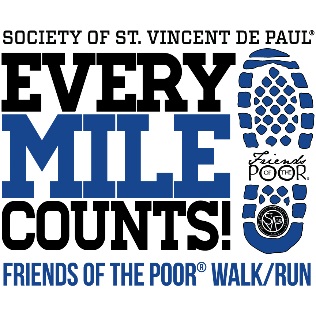 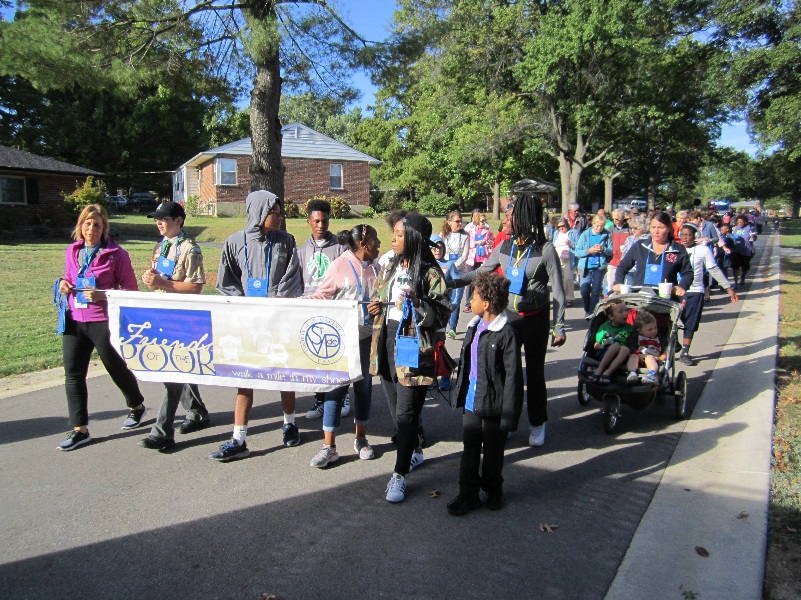 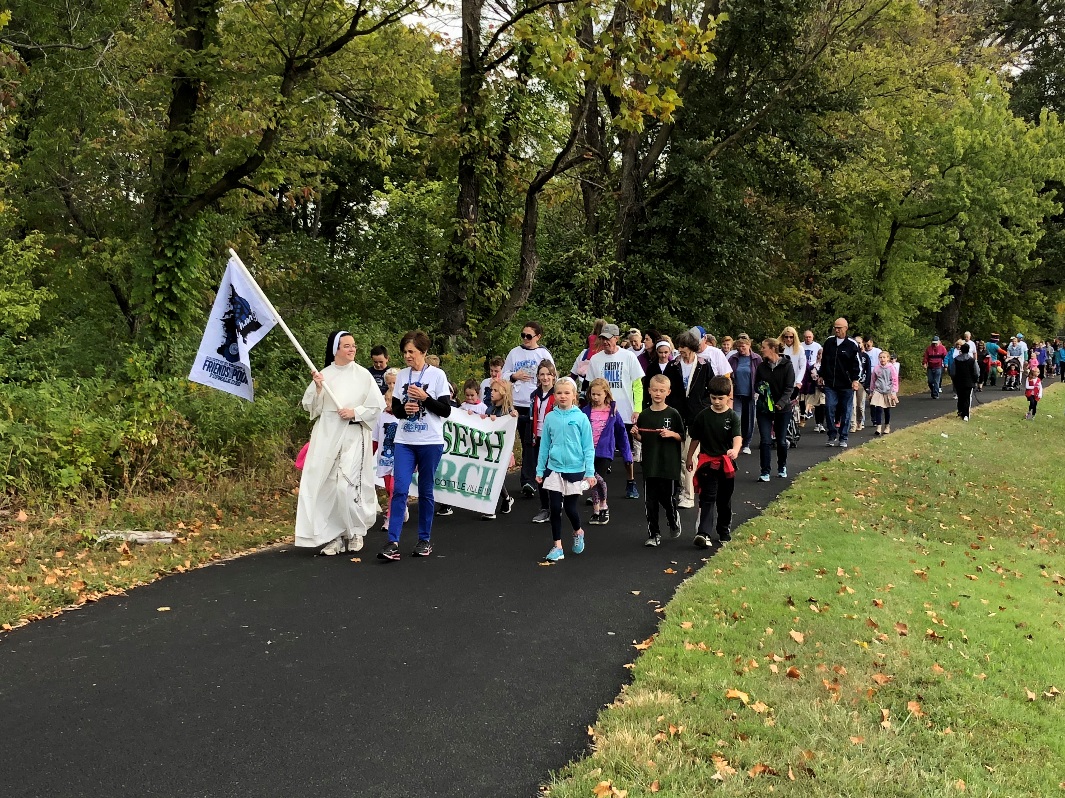 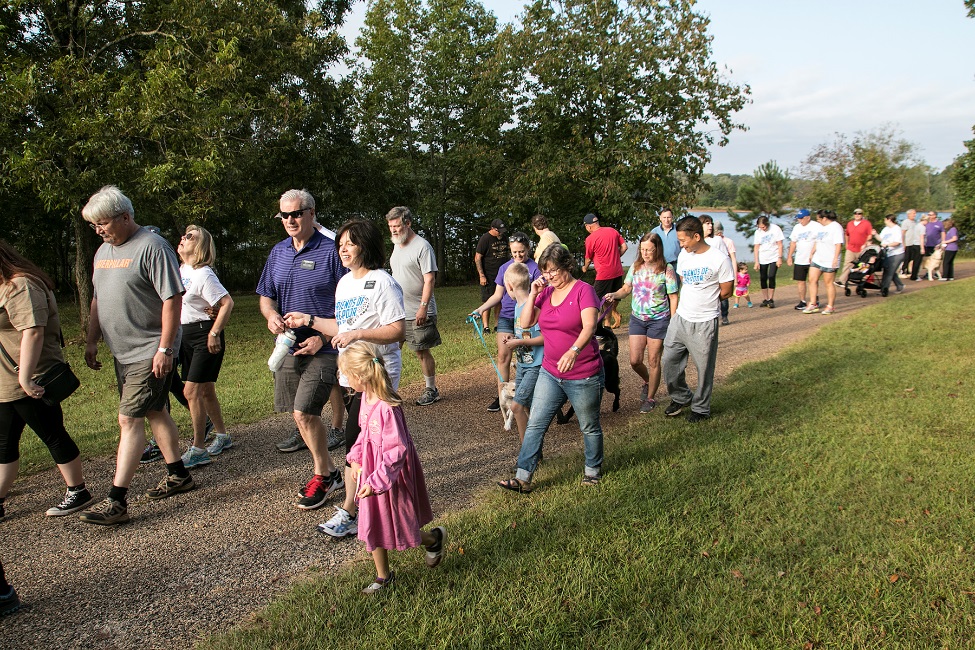 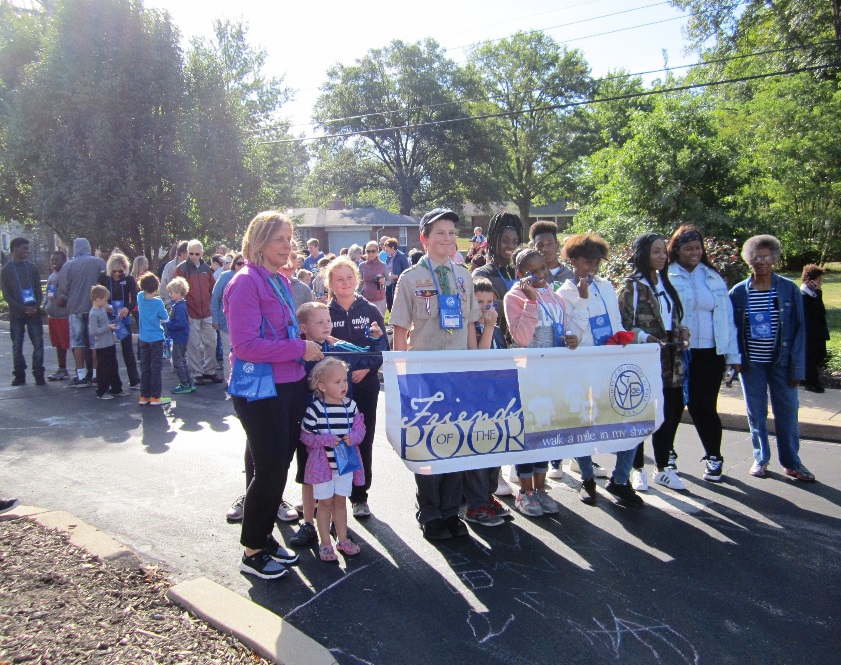 